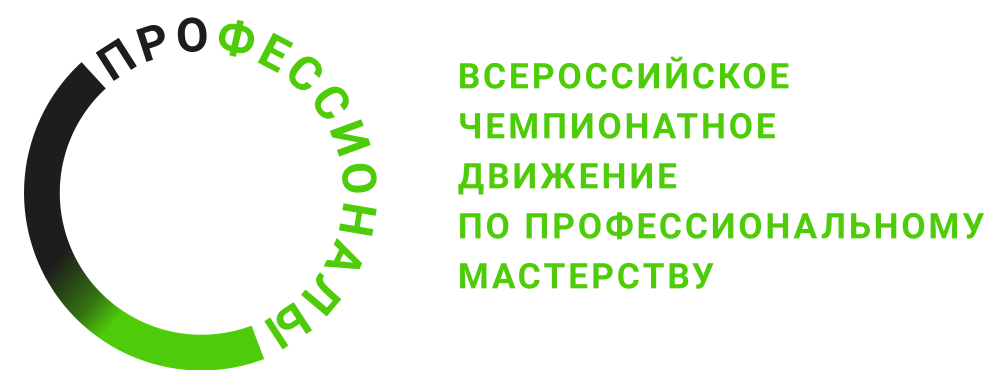 ПРОГРАММА ПРОВЕДЕНИЯРегионального этапа Чемпионата высоких технологийпо компетенции «Цифровые возможности для бизнеса»
Общая информацияОбщая информацияПериод проведенияМесто проведения и адрес площадкиФИО Главного экспертаКонтакты Главного экспертаД-2  /  датаД-2  /  дата09:00 – 09:30Аккредитация экспертов на площадке, знакомство, инструктаж09:30 – 12:30Обучение экспертов, распределение ролей между экспертами, работа с заданием и критериями оценки, заполнение и подписание протоколов и ведомостей. Д-1  /  датаД-1  /  дата09:00 – 09:30Аккредитация конкурсантов и экспертов на площадке, знакомство, инструктаж09:30 – 11:30Жеребьевка рабочих мест, проверка рабочих мест11:30 – 12:30Ознакомление с конкурсным заданием. Заполнение и подписание протоколов и ведомостей.Д1 / датаД1 / дата9:00 Сбор участников и экспертов на площадке9:00 – 9:15Ознакомление с конкурсным заданием (Модуль А). Установочный брифинг от эксперта-наставника9:15 – 13:00Выполнение модуля А (с учетом перерывов)13:00 – 13:45Обед13:45 – 14:00Ознакомление с конкурсным заданием (Модуль Б). Установочный брифинг от эксперта-наставника14:00 – 17:45Выполнение модуля Б (с учетом перерывов)17:45 – 18:45Демонстрация работ конкурсантами для оценки (при выполнении оценки на рабочих местах конкурсантов)18:45 – 19:30УжинВ течение дняПланирование и проверка работ участниковД2 / датаД2 / дата9:00 Сбор участников и экспертов на площадке9:00 – 9:15Ознакомление с конкурсным заданием (Модуль В). Установочный брифинг от эксперта-наставника9:15 – 13:00Выполнение модуля В (с учетом перерывов)13:00 – 13:45Обед13:45 – 14:00Ознакомление с конкурсным заданием (Модуль Г). Установочный брифинг от эксперта-наставника14:00 – 17:45Выполнение модуля Г (с учетом перерывов)17:45 – 18:45Демонстрация работ конкурсантами для оценки (при выполнении оценки на рабочих местах конкурсантов)18:45 – 19:30УжинВ течение дняПланирование и проверка работ участниковД3  / датаД3  / дата9:00 Сбор участников и экспертов на площадке9:00 – 9:15Ознакомление с конкурсным заданием (Модуль Д). Установочный брифинг от эксперта-наставника9:15 – 11:15Выполнение модуля Д11:15 – 11:30Технологический перерыв11:30 – 12:30Выполнение модуля Д (презентация)12:40 – 13:40Обед13:40 – 15:00 Обсуждение чемпионата с участниками, совместное фото. 15:00 – 18.00Эксперты: проверка, внесение оценок, блокировка оценок, подписание протоколов.18:00 – 19:00Ужин 